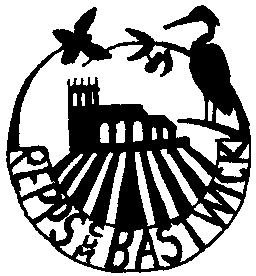   REPPS with BASTWICK PARISH COUNCIL26th June 2019To All Councillors: Your attendance is required at the Parish Council Meeting to be held on Tuesday 2nd July 2019 in the Village Hall commencing at 8 pm.  Signed,Claudia DicksonClerk to the CouncilAGENDAApologies for absence                  Declarations of interest in items on the agenda and requests for dispensationsApproval of Minutes of the last meetingMatters arising (for information only)Borough and County Councillor reports / Police reportCorrespondence receivedPugg Street Staithe - an update on repair and registryParish clerk’s report - update on highways and other issuesAllotments Grounds maintenance - weeds round hard standing areasFinancial and administration matters, including:Income and Expenditure reportPayments for approvalPlanning matters - to consider applications receivedMatters for reporting or future agendaPublic participationDate and time of the next meetingThe next meeting will be held on Tuesday 6th September 2019, in the Village Hall, commencing at 8pm.